VOTE ZION BEST OF KEARNEYIf you think our preschool is the Best of Kearney – let everyone know with your vote!  We appreciate your vote!  We thank you for the opportunity to teach your children!Go to: https://kearneyhub.secondstreetapp.com/Best-of-Kearney-2020/under the daily living section/preschoolDon’t delay the voting ends on February 16, 2020Matt. 5:17 – “Do not think that I have come to abolish the Law or the Prophets; I have not come to abolish them but to fulfill them.” We cannot keep the Law of God perfectly. We are sinners. For us to be saved, Jesus had to fill up the Law in our place. Now the threat of the Law is abolished, and the Law itself is upheld. For in Christ now we desire to fulfill the Law and to live out a godly Christian life. This is precisely because we are so full of thanksgiving toward God for His salvation in Christ.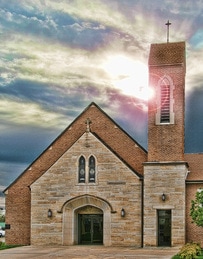 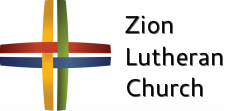 Announcements – February 9, 2020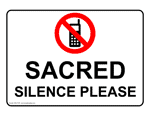 Thou shalt silence your cell phone during worship.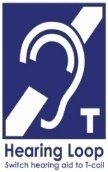 Our sanctuary has a HEARING LOOP.  Please switch hearing aids to T-coil mode.  We have 2 headsets and receivers for use by those without hearing aids. Ask an usher for assistance. Forgot your offering?  Don’t have your checkbook or cash? Today or any day you can visit our website at zionkearney.com and click on the “giving” tab.  Or, text “zionkearney” (one word) to 77977.  You’ll receive a text back with instructions to start giving.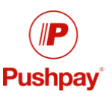 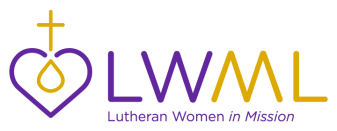 Mary Martha – Mary Martha will meet in their circles on Monday, February 10th at 7:00pm 	Love Circle:  will meet at Ellen Koopman’s home	Peace Circle:  will meet at Sarah Hoehner’s homeThe Church Office will be closed on Thursday and Friday of this week.  The teaching staff will be at school on Thursday for Parent Teacher Conferences.Adult Choir & Handbells – Adult choir began on Wednesday, February 5th at 7:00pm.  Adult handbells will resume on Wednesday, February 12th at 6:00pm. Zion Youth Group/Youth Bible Class – On Sunday, February 16th the Zion Youth Group will watch movie clips and resume our conversation about “Overcomer” during the Bible class hour at 10:30am.  Plan to attend and bring your friends.Pancake Feed – On Saturday, March 7th the Zion School Foundation will hold their annual pancake feed in the gym from 7:00am to 12:00pm.  This event will support the school and is the finale to National Lutheran Schools Week.  Plan to attend and spread the word!Help Wanted – We need Sunday School teachers and substitute Sunday School teachers.  If you are interested or would like more information please contact the church office.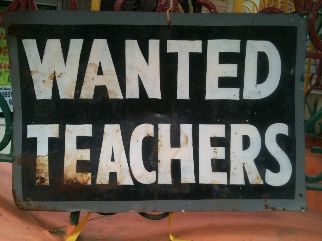 Housing Needed - Kearney High School is hosting Concordia Seward's ACapella choir in concert Friday, March 6.  Housing is needed for the singers the night of the concert.  Responsibilities include picking up singers after the concert, overnight accommodations, breakfast the next morning, and transportation to the bus Saturday morning.  KHS singers will be joining with ACapella for an evening of amazing music!  If you can help host that night, please call/text/email Carol DeLoach.  308-627-2279, carol.deloach@gmail.com.  Thanks so much for considering!Radio Broadcast and Flowers – Zion is in need of radio broadcast sponsors.  Please consider sponsoring a radio broadcast, several families can sponsor together, or providing altar flowers to beautify the sanctuary.  The sign up sheet is on the board across from the mailboxes.  There are several open dates.  Sign up today!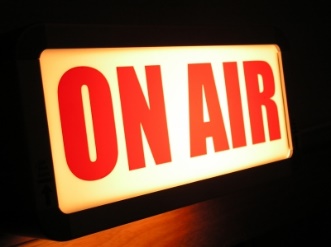 Missions - The first quarter mission for 2020 will go to Lutherans for Life.  Please use the special marked mission envelopes located in the narthex.  Please make sure that the missions are clearly marked and placed in the offering plate.Book Nook - The book nook has an assortment of any occasion cards available.  You can purchase a single card for $0.50 or an entire box for $4.50.  Shop the Zion Book Nook for all of your card needs.  On Sunday mornings stop by and purchase your scrip cards.  Gift cards are great gifts for everyone on your list or just because gifts.  If we don’t have the gift card you are looking for we can possibly special order the card for you.School News2020-2021 Enrollment is open to everyone!  Tell your family and friends to get enrolled before the classes fill.The Best of Kearney voting will begin on February 1st to February 16th.  We would appreciate your vote for Best of Kearney preschool!  Thank you for supporting Zion School!Good luck boys and girls basketball on your upcoming games.  The next home game will be February 11th.  The girls will play at 5:00pm followed by the boys at 6:00pm.Pies for sale.  There are extra pies for sale.  Please see Lisa Splittgerber or the office to purchase a delicious pie.Parent/teacher conferences will be held on February 13-14 with no school either day and the office will be closed.P.E.A.C.E will be on Saturday, March 21st.  Zion members are encouraged to attend as well as invite friends and family.  Please join us for an evening of fellowship, supporting our school and Christian education.  Please stop by the office for reservation forms or to make a donation.  Please continue to check the announcements to learn of ways to become involved.  Thank you for your support of our school.The theme for the book fair is Book Fair Jungle-Elephants, Tigers, Books, Oh my!  The book fair is coming! It will be from March 2-7, 2020.  Our students look forward to this great event during Lutheran Schools Week, March 1-7. Every year the proceeds help us add dozens of new titles to our school and classroom libraries. If you could help that would be very helpful in making this a fun and valuable event for our school.  We need a lot of help this year!  Here are some examples of opportunities to help:Setting up the displaysOrganizing the used book fairDonating single serve snacks Cashier before and after schoolPacking up the fairScholastic organizes a user-friendly fair for us. It's a fun, easy-going week! If you are able to participate or learn more, please contact Liz Gaunt (ekgaunt@gmail.com, 308-293-5689). We are grateful for your help!